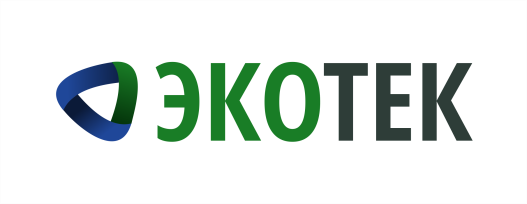 Профессиональное управлениеотходами(улица, дом, квартира)_______________________________________(контактный телефон)Заявление.Прошу выполнить перерасчет по коммунальной услуге «обращение с ТКО» в связи с________________________________________________________________________(указать причину)__________________________________________________________________________________________________________________________________________________________за период: _____________________ на общую сумму ________________________________                                   (месяц, год)                                                                      (указать сумму в рублях)(____________________________________________________________________________)(указать сумму прописью)К заявлению прилагаю следующие подтверждающие документы:______________________________________________________________________________________________________________________________________________________________________________________________________________________________________________________________________________________________________________________________________________________________________________________________________________________________________________________________________________Являюсь собственником жилого помещения (домовладения) по указанному адресу на основании выписки из ЕГРП.Против обработки своих персональных данных в порядке, предусмотренном ст.3 ФЗ №152 от 27.07.2006г «О персональных данных», не возражаю.Данное заявление принимается к исполнению только при наличии согласия на обработку персональных данных собственником жилого помещения (домовладения).______________________________                                                                                                                              (число, месяц, год)______________________________                                                                                                                              (подпись)  ______________________________                                                                                                                              (Фамилия И.О.)  Общество с ограниченной ответственностью«Экологические технологии»  Общество с ограниченной ответственностью«Экологические технологии»  654079, Россия, Кемеровская область, г. Новокузнецк, пр-д Коммунаров, 2www.kuzro.ru, info@kuzro.ru, тел. 8-800-550-5242ИНН 4217127183КПП 421701001ОГРН 1104217005892Управляющему директоруООО «ЭкоТек»Е.А. Турановой________________________________(Фамилия И.О.)________________________________